
РОССИЙСКАЯ  ФЕДЕРАЦИЯ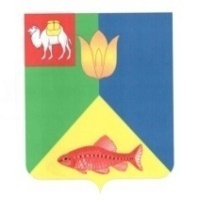 ЧЕЛЯБИНСКАЯ ОБЛАСТЬГЛАВА КУНАШАКСКОГО СЕЛЬСКОГО ПОСЕЛЕНИЯ
КУНАШАКСКОГО РАЙОНА
ПОСТАНОВЛЕНИЕ
от 10.03.2017г.                                                                                              № 18Об утверждении муниципальной  
Программы противодействия 
коррупции на территории
Кунашакского сельского поселения
на 2017-2019 годыВ целях реализации Национального плана противодействия коррупции, утвержденной Указом Президента Российской Федерации от 01 апреля 2016 года N 147, Федерального закона РФ от 25.12.2008г. № 273-ФЗ «О противодействии коррупции», Закон Челябинской области от 29.01.2009г. 
№ 353-ЗО «О противодействии коррупции в Челябинской области» и совершенствования мер по противодействию коррупции П О С Т А Н О В Л Я Ю:1. Утвердить прилагаемую муниципальную Программу противодействия коррупции на территории Кунашакского сельского поселения на 2017-2019 годы, далее – Программа (приложение 1).2. Администрации Кунашакского сельского поселения:1) организовать выполнение мероприятий Программы в установленные сроки;2) ежеквартально, не позднее 25-го числа последнего месяца квартала, представлять в Комиссию по противодействию коррупции отчет о выполнении мероприятий Программы.3) обеспечить повышение квалификации муниципальных служащих сельских поселений, в должностные обязанности которых входит участие в мероприятиях по противодействию коррупции;3. Опубликовать настоящее постановление на официальном сайте администрации Кунашакского муниципального района.4. контроль за исполнением данного постановления возложить на зам.Главы администрации Кунашакского сельского поселения Р.М. Нуриева.И.о. Главы администрации
Кунашакского сельского поселения:                                       Р.М. Нуриев.                                              Приложение 1
к постановлению
Главы Кунашакского
сельского поселения
                                                      от 10.03.2017г.   № 18Муниципальная Программа
противодействия коррупции на территории Кунашакского сельского поселения
на 2017-2019 годыПаспорт
муниципальной Программы противодействия коррупции на территории Кунашакского сельского поселения
на 2017-2019 годыI. Проблемы программы и обоснование необходимости ее решенияПрограмма концептуально связана с системой мер противодействия коррупции, реализуемых на федеральном и областном уровнях и создает предпосылки использования программно-целевого метода в организации антикоррупционной деятельности на муниципальном уровне. Несмотря на предпринимаемые государством и обществом меры, коррупция серьезно затрудняет нормальное функционирование всех общественных механизмов, препятствует проведению социальных преобразований и модернизации национальной экономики, вызывает в обществе серьезную тревогу и недоверие к институтам власти. Актуальность рассматриваемой проблемы обусловлена следующими факторами: коррупция приводит к масштабному вытеснению граждан из сферы бесплатных обязательных государственных и муниципальных услуг, прежде всего в области имущественных отношений, образования, социальной защиты, медицинского обслуживания, что приводит к массовым нарушениям конституционных прав граждан. Социальный ущерб, проявляющийся во всем негативном многообразии, сводится к криминализации общества, деформации общественных ценностей.Настоящая Программа противодействия коррупции на территории Кунашакского сельского поселения, определяет задачи, которые предполагается достичь в сфере противодействия коррупции, и содержит комплекс мероприятий, планируемых к реализации органами местного самоуправления Кунашакского сельского поселения в целях достижения установленных задач.Антикоррупционная политика администрации Кунашакского сельского поселения (далее - администрация сельского поселения) представляет собой целенаправленную деятельность по устранению причин и условий, порождающих коррупцию, важной составной частью которой является настоящая Программа. Внедрение механизмов противодействия коррупции существенно снизит возможность проявления коррупционных действий при принятии решений, устранит информационный дефицит в порядке получения муниципальных услуг, упростит получение различных разрешающих, правоустанавливающих и иных документов.Настоящая Программа решает следующие проблемы в сфере противодействия коррупции:1) недостаточность нормативной правовой и организационной базы для осуществления противодействия и профилактики коррупции;2) отсутствие нетерпимости к ее проявлениям, как у населения, так и у муниципальных служащих и работников администрации сельского поселения;3) наличие возможностей использования муниципальными служащими служебного положения и административных ресурсов в личных целях и отсутствие контроля  исполнения их полномочий в сфере предоставления услуг;4) недостаточное вовлечение гражданского общества в вопросы профилактики и противодействия коррупции;5) низкая правовая грамотность населения.Активное внедрение административных регламентов в рамках проведения административной реформы существенно сужает возможности усмотрения должностных лиц при принятии решений, устраняет информационный дефицит о порядке получения муниципальных услуг, снижает издержки при получении разрешений, справок и так далее.II. Основные цели и задачи ПрограммыОсновной целью Программы является обеспечение защиты прав и законных интересов граждан, общества и государства от проявлений коррупции путем устранения причин и условий, порождающих коррупцию и совершенствования системы противодействия коррупции в органах местного самоуправления и муниципальных учреждениях Кунашакского сельского поселения.Для достижения цели Программы необходимо решение следующих задач:1) совершенствование мер по профилактике коррупционных правонарушений в органах местного самоуправления Кунашакского сельского поселения;2) совершенствование мер по выявлению и пресечению коррупционных правонарушений;3) формирование антикоррупционного общественного сознания, характеризующегося нетерпимостью муниципальных служащих, граждан и организаций к фактам проявления коррупции;4) обеспечение неотвратимости наказания за совершение коррупционных правонарушений в случаях, предусмотренных действующим законодательством;5) вовлечение гражданского общества в реализацию антикоррупционной политики органов местного самоуправления Кунашакского сельского поселения;6) оказание содействия гражданам и организациям в реализации их прав на доступ к информации о фактах коррупции, а также на их свободное освещение в средствах массовой информации.III. Сроки реализации ПрограммыРеализация Программы рассчитана на 2017-2019 годы. Решение проблемы противодействия коррупции невозможно осуществить в пределах одного года, поскольку предусматривается проведение большого количества долгосрочных мероприятий упреждающего профилактического характера. Вместе с тем планировать реализацию Программы на более длительный срок нецелесообразно вследствие динамичного изменения обстановки, а также необходимости постоянного совершенствования форм и методов противодействия коррупции. В связи с этим Программа рассчитана на трехлетний период.IV. Объемы и источники финансирования ПрограммыФинансирование мероприятий Программы осуществляется за счёт средств муниципального  бюджета муниципального образования «Кунашакское сельское поселение».Общий объём средств составляет 10,0 тыс. рублей, в том числе:2017 год – 2,0 тыс. рублей;2018 год – 3,0 тыс. рублей;2019 год – 5,0 тыс. рублей.V. Ожидаемые результаты реализации ПрограммыРеализация Программы позволит обеспечить:1) создание эффективной системы мер профилактики и упреждения коррупционных правонарушений среди муниципальных служащих и работников администрации Кунашакского сельского поселения;2) снижение уровня коррупции при исполнении функций муниципального управления и предоставления муниципальных услуг, повышение качества предоставляемых услуг;3) совершенствование нормативной правовой базы местного самоуправления Кунашакского сельского поселения для повышения эффективности противодействия коррупции;4) укрепление доверия граждан к деятельности органов местного самоуправления Кунашакского сельского поселения;5) обеспечение эффективности муниципального управления, повышения уровня социально-экономического развития Кунашакского сельского поселения, развития гражданского общества, в том числе:повышения престижа муниципальной службы;увеличения налоговых поступлений и укрепление бюджетной сферы; повышения инвестиционной привлекательности  сельского поселения;развития и укрепления институтов гражданского общества в целом.Общее управление и контроль за реализацией Программы осуществляет муниципальный заказчик - администрация Кунашакского сельского поселения.Текущее управление реализацией Программы осуществляется заказчиком-координатором Программы зам.Главы администрации Кунашакского сельского поселения (далее - Заказчик-координатор), который осуществляет следующие функции:1) координирует деятельность исполнителей Программы;2) разрабатывает в пределах своих полномочий проекты нормативных правовых актов, необходимых для выполнения Программы;3) осуществляет подготовку предложений по уточнению перечня и содержания программных мероприятий в очередном финансовом году, а также статистическую, справочную и аналитическую информацию о реализации Программы;4) уточняет и корректирует при необходимости перечень целевых индикаторов и показателей;При необходимости внесения изменений и дополнений в Программу Заказчик-координатор Программы организует соответствующую работу в порядке, установленном нормативными правовыми актами администрации сельского поселения.Проект Программы, ход и результаты выполнения мероприятий Программы рассматриваются и обсуждаются на заседаниях Комиссии по противодействию коррупции в органах местного самоуправления Кунашакского сельского поселения.Заказчик-координатор Программы организует размещение на официальном интернет - сайте администрации сельского поселения информацию о ходе реализации Программы.Наименование Программымуниципальная Программа противодействия коррупции на территории Кунашакского сельского поселения на 2017-2019 года (далее - Программа)Основание для разработки ПрограммыФедеральный закон от 25 декабря 2008 года N 273-ФЗ "О противодействии коррупции",Закон Челябинской области от 29 января 2009 года N 353-ЗО "О противодействии коррупции в Челябинской области".Муниципальный заказчик Программыадминистрация Кунашакского сельского поселенияОсновной разработчик ПрограммыКомиссия по противодействию коррупции в Кунашакском сельском поселенииИсполнители Программыструктурные подразделения администрации сельского поселения;комиссия по противодействию коррупции в Кунашакском сельском поселении; Цель Программыобеспечение защиты прав и законных интересов граждан, общества и государства от проявления коррупции путем устранения причин и условий, порождающих коррупцию, и совершенствования системы противодействия коррупции в органах местного самоуправления Кунашакского сельского поселенияЗадачи Программысовершенствование мер по профилактике и предупреждению коррупционных правонарушений в органах местного самоуправления Кунашакского сельского поселения;совершенствование мер по выявлению, пресечению коррупционных правонарушений;формирование антикоррупционного общественного сознания, характеризующегося нетерпимостью муниципальных служащих, граждан и организаций к коррупционным действиям;обеспечение неотвратимости ответственности за совершение коррупционных правонарушений в случаях, предусмотренных действующим законодательством;вовлечение гражданского общества в реализацию антикоррупционной политики;содействие реализации прав граждан и организаций на доступ к информации о фактах коррупции, а также на их свободное освещение в средствах массовой информацииСроки и этапы реализации Программы2017-2019 годыПеречень основных мероприятий Программысовершенствование нормативного правового обеспечения противодействия коррупции;искоренение причин коррупции, фактов, способствующих коррупции;профилактика коррупции;повышение эффективности деятельности администрации Кунашакского сельского поселения;совершенствование муниципальной службы, усиление контроля  деятельности муниципальных служащих и работников администрации Кунашакского сельского поселения;повышение уровня доступности населения к информации о деятельности органов местного самоуправления Кунашакского сельского поселения, в том числе в сфере противодействия коррупции;формирование нетерпимого отношения общества к проявлениям коррупцииОбъемы и источники финансирования Программыобщие затраты на реализацию программы на период 2017 - 2019 годов составляют 10,0 тыс. рублей, в том числе по годам: 2017 год - 2,0 тыс. рублей;2018 год - 3,0 тыс. рублей; 2019 год – 5,0 тыс. рублей.Прогноз ожидаемых конечных результатов Программысоздание эффективной системы мер профилактики коррупционных правонарушений среди муниципальных служащих и работников муниципальных учреждений Кунашакского сельского поселения;снижение уровня коррупции при исполнении функций муниципального управления и предоставления муниципальных услуг, повышения их качества;совершенствование нормативно-правовой базы органов местного самоуправления Кунашакского сельского поселения с целью повышения эффективности противодействия коррупции;укрепления доверия граждан к деятельности администрации Кунашакского сельского поселения;обеспечение эффективности муниципального управления, повышение престижа муниципальной службыСистема организации контроля исполнения Программыконтроль реализации Программы осуществляет муниципальный заказчик - администрация Кунашакского сельского поселения.